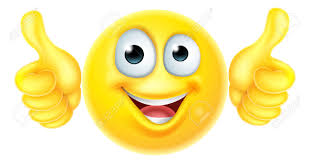 "A Smile 
is a facelift 
that's in everyone's 
price range."(Ziggy cartoon)